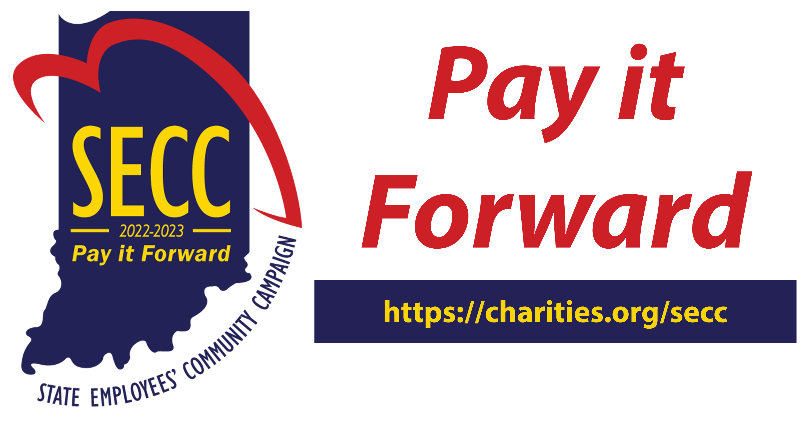 Indiana SECC 2022 Social Media Tool KitDid you know your participation in the Indiana State Employees’ Community Campaign (SECC) inspires others? We need your help spreading the word about the powerful opportunity the SECC provides in making a difference. Social media is an effective tool to encourage others to get involved. To make it easy for you, we’ve provided you with turnkey content that you can copy and paste into your favorite social media platforms. Below you’ll find sample content for Twitter and Facebook – but don’t hesitate to use it elsewhere, such as your agency’s blog or newsletter, or other social channels like LinkedIn, Instagram, Tumblr, etc. Contact marcom@charities.org for assistance. So we can amplify what you do, please do this first:“Like” the State Personnel Department (INSPD) on FacebookFollow the INSPD on Twitter Subscribe to our YouTube channel, then watch, “like,” and share our SECC-related contentOther Important Notes: Add a personal note! While the messages included in this tool kit are ready for you to copy and paste into your favorite social media channels, adding a short anecdote about the cause close to your heart or why you donated can make the difference between simply educating Indiana’s employees, or moving them to take action. In every post, remember to include the call to action: to visit the SECC website, www.charities.org/seccYou may word it however you’d like. We often switch between “get started,” “give now,” “donate today,” “learn more,” and so on. It doesn’t matter how you say it – just that you say it, every time! Add a graphic in every post to help break through the noise. You are welcome to use graphics INSPD shares on social media or those on the giving portal. If you prefer to source your own graphics, there are a variety of no-cost, copyright- and royalty-free, high-resolution graphic services such as Unsplash, Freepik, and Pixabay. If you go this route, don’t forget to cite the creator as instructed. Please use the hashtag #IndianaSECC in all social media posts to help us aggregate, measure, and amplify the conversation. You are also welcome to use other hashtags if you have room, such as #PayItForward, #INSECC, and so on. Tweets are limited to 280 characters. You can use a service like Bitly to shorten your web links.After you follow us on Facebook and Twitter, please tag us in your Facebook and Twitter posts, and we’ll do our best to “like” and share your message with our network!Beginning of Campaign Example Messages The #IndianaSECC, our State’s giving Campaign, is live! Join me in giving back and inspiring hope among our fellow Hoosiers: www.charities.org/seccI just pledged to support causes I love through #IndianaSECC. Will you join me? www.charities.org/seccA pledge of just $1 (the cost of a soda) per paycheck provides 74 meals to those in need through the SECC. A little goes a long way. #PayItForward with me: www.charities.org/secc #IndianaSECC Indiana employees, donate at work today to make a difference tomorrow and beyond: www.charities.org/secc #IndianaSECC Want to support an #Indiana #charity? The #IndianaSECC makes it easy: www.charities.org/seccJust $5/pay period (a cup of a coffee) means 1 struggling veteran and their family will not go hungry. You make this possible through the SECC: www.charities.org/secc #IndianaSECC Did you know there are more than 1,500 pre-vetted charities you can support through #IndianaSECC? Learn more about how you can make a long-term impact: www.charities.org/seccThe #Indiana Employees #Community Campaign is our chance to #PayItForward. If we give a little today we help a LOT tomorrow. Learn more: www.charities.org/secc #IndianaSECCFor the price of a movie matinee, just $10 a paycheck, you can provide emergency housing for someone during his/her most urgent time of need. Please give through #IndianaSECC now: www.charities.org/seccMiddle of Campaign Example Messages You know what they say: the family that gives together, stays together! #Hoosier family – please join me in giving back through the #IndianaSECC: www.charities.org/seccWhen we each give back individually, we make a HUGE collective impact. But time’s running out – the #IndianaSECC ends 10/31! Let’s #PayItForward, together: www.charities.org/seccGiving by payroll deduction through the #IndianaSECC (even just $1/paycheck!) means we’re helping our favorite causes 24/7/365. That’s how we #PayItForward: www.charities.org/seccDYK? If you pledge just $1 per paycheck, the cost of a soda, you buy 1 teddy bear for a child during hospital visits. Now THAT is a gift that keeps on giving! Learn more: www.charities.org/secc #IndianaSECC Giving through #IndianaSECC is convenient, secure, and because each charity has been thoroughly reviewed in advance, you can give with confidence. Join me: www.charities.org/seccWant to support a cause close to your heart? With #IndianaSECC, you can set it and forget it – and make a big difference! Get started: www.charities.org/seccThe SECC helps you make a lasting difference. For the price of a Pumpkin Spice Latte ($5) per paycheck, you can fund 2 hours of lifesaving children’s cancer research: www.charities.org/secc #IndianaSECC The #COVID19 #pandemic has hit some Hoosiers hard. Pls join me and give back to support the most vulnerable among us: www.charities.org/secc #IndianaSECCThrough the #IndianaSECC, we get to shape our community: www.charities.org/seccGiving through the #Indiana Employees’ #Community Campaign is easy and helps millions. Learn more at www.charities.org/secc #IndianaSECCIf you pledge $50/paycheck, you help build 25 miles of trails, connecting people to the environment AND clearing 100 acres of invasive species. YOU can make it happen:  #IndianaSECC Give through the #IndianaSECC and be a beacon of hope to others: www.charities.org/seccEnd of Campaign Example MessagesThe #IndianaSECC is almost over! Give now before it’s too late: www.charities.org/seccHoosier fam: we still have time to #PayItForward, but not much—the deadline to support causes that matter to us is 10/31 Let’s DO THIS THING: www.charities.org/secc #IndianaSECCIf you donate/pledge $5 per pay period through the SECC, you provide 28 meals to homebound seniors in need: www.charities.org/secc #IndianaSECC Want to support a cause you love? There's still time to give through #IndianaSECC! Deadline is Oct. 31 www.charities.org/seccWith the #IndianaSECC, every time we give back, we #PayItForward. The deadline is 10/31 www.charities.org/seccThe #IndianaSECC is coming to an end. Please give today! www.charities.org/seccA parent needs our help! For the price of a concert ticket, $50/paycheck, we provide quality childcare for 1 low-income parent, enabling her to work. Every cent helps: www.charities.org/secc #IndianaSECC The #IndianaSECC is almost over, but the need is not. Donate today to support your favorite cause—and those who rely on their services--all year long: www.charities.org/secc Did you know there is no such thing as a “too small” donation? Every penny helps. Let’s put our pennies together for causes we love via #IndianaSECC -- while there’s still time! www.charities.org/secc If you’re like me & you gave thru #IndianaSECC, TYSM! If you haven’t yet but wanted to, this is your LAST CHANCE! The Campaign ends 10/31  www.charities.org/secc 